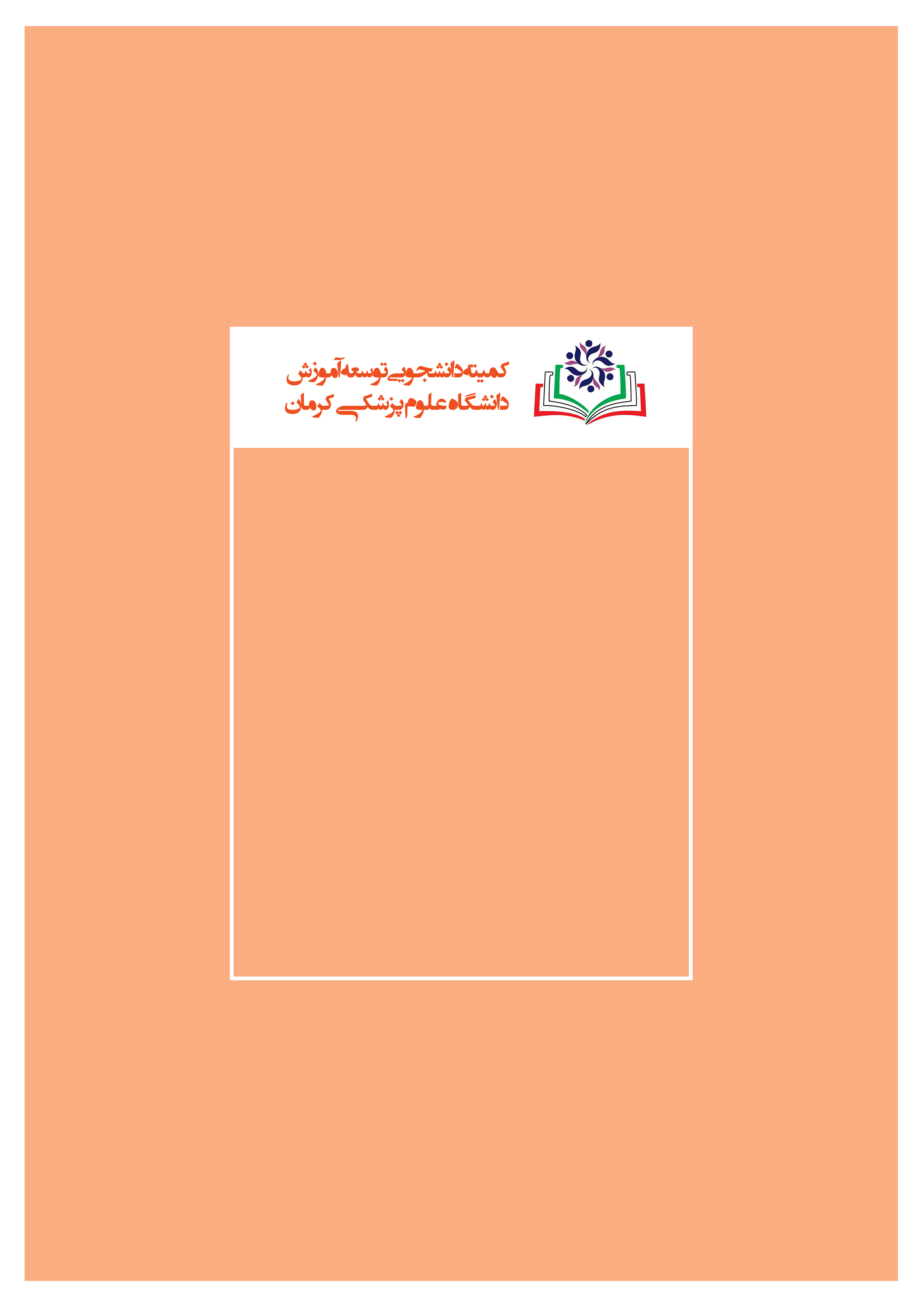 1-عنوان طرح :2- کارگروه ( کارگروه های) تخصصی برگزار کننده :3- تیم اجرایی سرپرست : ( همراه با آدرس و تلفن دسترسی )اعضا : مسیولیت اعضا:4- اشخاص حقیقی و حقوقی همکار در اجرای طرح همراه با آدرس و تلفن دسترسی حقوقی :حقیقی :5- تاریخ اجرای طرح و تاریخ ارائه پروپوزال*6- بیان مسئله و نتایج مورد انتظار از انجام این طرح ( 5 الی 15 سطر ) *7- اهداف طرح با توجه به بند (6)*8- تعهدات مربوط به موارد ذکر شده در بند 49- هزینه های طرح و محل تامینپیش بینی هزینه های دریافتی:پیش بینی هزینه های پرداختیتراز مالی کل طرح :10- خلاصه  طرح ( 10 الی 15 سطر )*11- شرح فرایند اجرایی طرح ( به شکل جدول روز – ساعت یا نمودار گانت )12- لیست اشیاء و اموال برگشتی پس از اتمام اجرا16- رفرنس ها17- سایر موارد ( ضمیمه هامنبع/اسپانسرزمان دریافتمبلغ (ريال)توضیحات   (انتظارات اسپانسر)1شخصیاسپانسر خارج از دانشگاه2منابع دانشکده / دانشگاه/مرکز تحقیقات/مرکز بهداشتدریافت شده از شرکت کنندگان در طرح3ساير موارد با ذکر نامجمع كل منابع طرح (ريال)جمع كل منابع طرح (ريال)جمع كل منابع طرح (ريال)وسایل مورد نیازوسایل مورد نیازوسایل مورد نیازوسایل مورد نیازوسایل مورد نیازوسایل مورد نیازنام وسيله و يا ماده مصرفيتعداد يا مقدار لازممبلغ واحد (ريال)كل مبلغ (ريال)كل مبلغ (ريال)1234مبلغ کل وسایل مورد نیاز (ریال)مبلغ کل وسایل مورد نیاز (ریال)سایر مواردسایر مواردسایر مواردسایر مواردسایر مواردسایر مواردموضوع هزينهتوضيح درباره كميت و يا كيفيت موضوعتوضيح درباره كميت و يا كيفيت موضوعتوضيح درباره كميت و يا كيفيت موضوعكل مبلغ (ريال)123مبلغ کل سایر موارد (ریال)مبلغ کل سایر موارد (ریال)تمامی هزینه های پرداختی(ریال)تمامی هزینه های پرداختی(ریال)روز / ساعتردیفنامتعداد